โครงการกิจกรรม 5 ส ประจำปีงบประมาณ พ.ศ. 2559ระหว่างเดือน กรกฎาคม 2559 –  กันยายน  2559องค์การบริหารส่วนตำบลบ้านโป่ง  อำเภอเวียงป่าเป้า  จังหวัดเชียงราย**************************************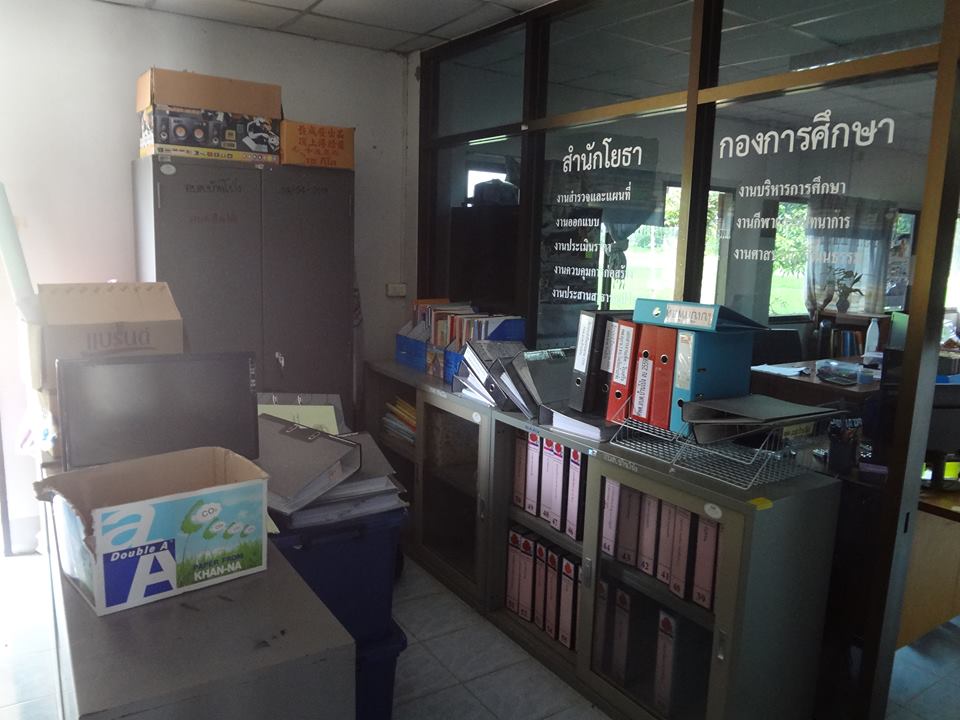 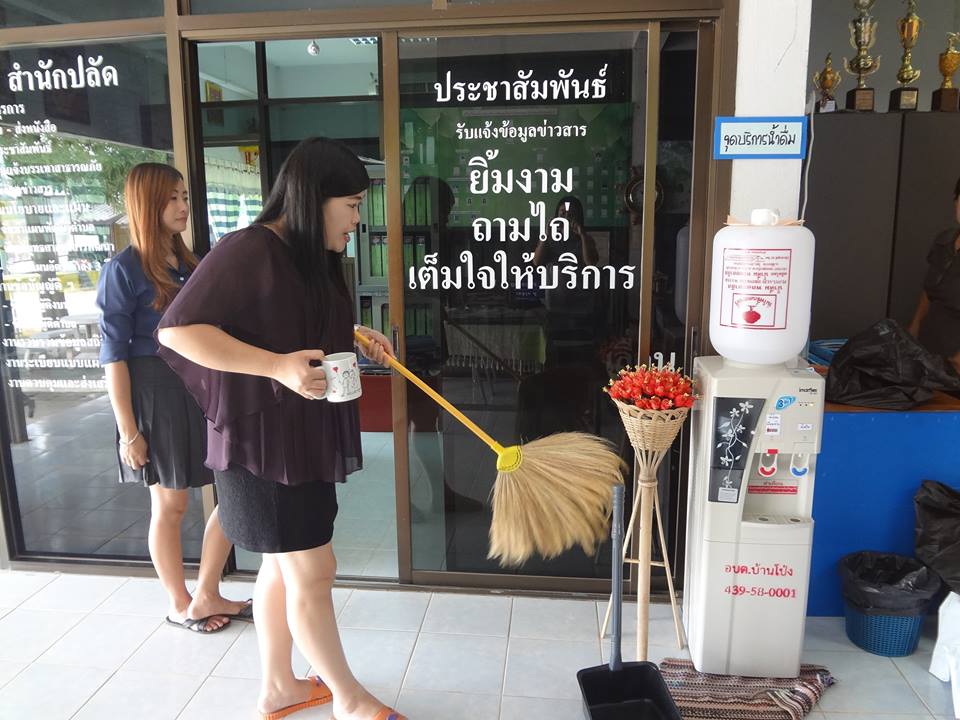 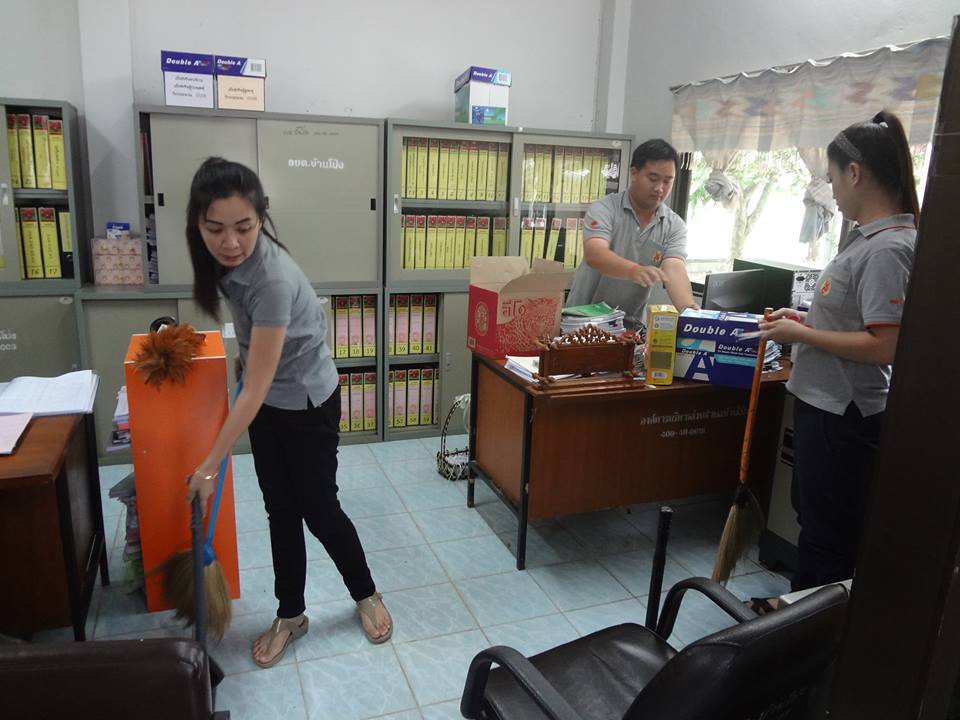 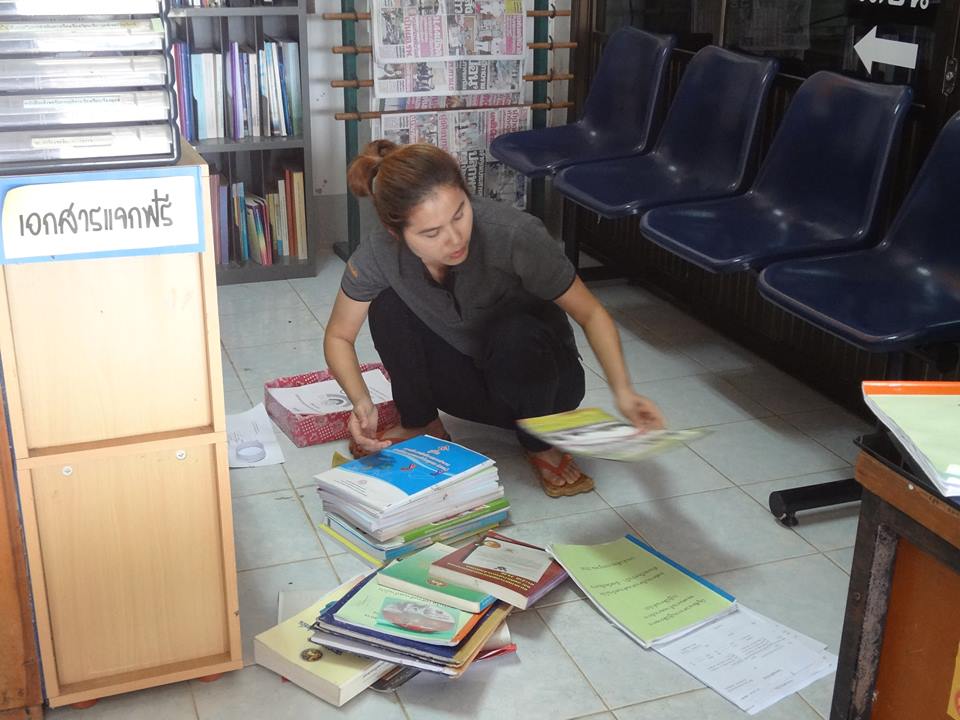 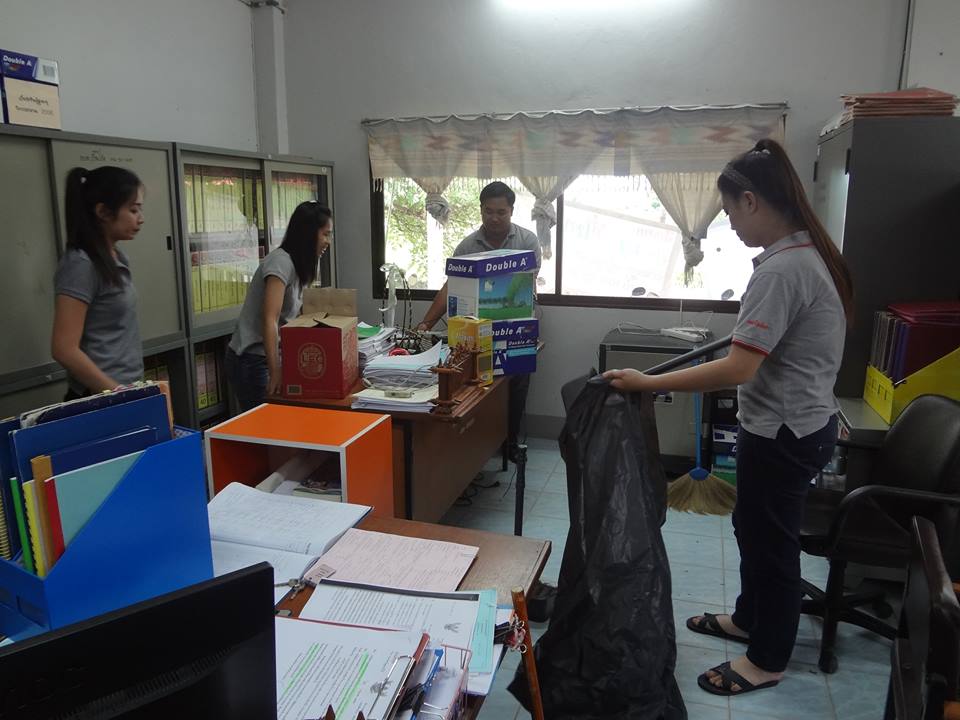 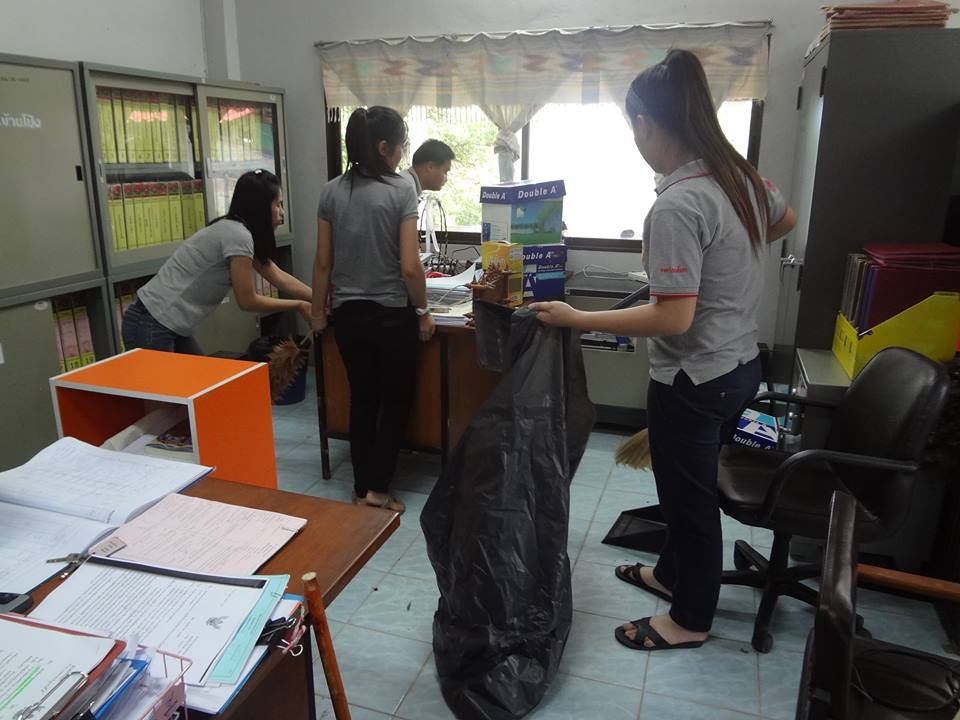 